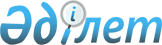 О внесении изменения в приказ Министра финансов Республики Казахстан от 25 мая 2009 года № 215 "Об утверждении Классификатора перечня товаров (работ, услуг) государственных учреждений, содержащихся за счет республиканского или местного бюджета, деньги от реализации которых остаются в их распоряжении"Приказ Министра финансов Республики Казахстан от 9 февраля 2015 года № 76. Зарегистрирован в Министерстве юстиции Республики Казахстан 23 февраля 2015 года № 10318

      ПРИКАЗЫВАЮ:



      1. Внести в приказ Министра финансов Республики Казахстан от 25 мая 2009 года № 215 «Об утверждении Классификатора перечня товаров (работ, услуг) государственных учреждений, содержащихся за счет республиканского или местного бюджета, деньги от реализации, которых остаются в их распоряжении» (зарегистрированный в Реестре государственной регистрации нормативных правовых актов за № 5702) следующее изменение:



      в заголовок внесено изменение на государственном языке, текст на русском языке не изменяется;



      в пункт 1 внесено изменение на государственном языке, текст на русском языке не изменяется;



      в Классификаторе перечня товаров (работ, услуг) государственных учреждений, содержащихся за счет республиканского или местного бюджета, деньги от реализации, которых остаются в их распоряжении, утвержденном указанным приказом:



      в наименование внесено изменение на государственном языке, текст на русском языке не изменяется;



      раздел «Услуги, предоставляемые государственными учреждениями в сфере образования» изложить в следующей редакции:

«

      раздел «Услуги, предоставляемые государственными учреждениями Вооруженных Сил, специализирующимися в области спорта» изложить в следующей редакции:

      * вводится в действие с 1 января 2014 года.».



      2. Департаменту методологии бюджетного законодательства Министерства финансов Республики Казахстан (Ерназарова З.А.) в установленном законодательством порядке обеспечить:

      1) государственную регистрацию настоящего приказа в Министерстве юстиции Республики Казахстан;

      2) размещение настоящего приказа на интернет-ресурсе Министерства финансов Республики Казахстан.



      3. Настоящий приказ вводится в действие со дня его государственной регистрации в Министерстве юстиции Республики Казахстан.      Министр финансов

      Республики Казахстан                       Б. Султанов
					© 2012. РГП на ПХВ «Институт законодательства и правовой информации Республики Казахстан» Министерства юстиции Республики Казахстан
				Услуги, предоставляемые государственными учреждениями в сфере образованияУслуги, предоставляемые государственными учреждениями в сфере образованияУслуги, предоставляемые государственными учреждениями в сфере образованияУслуги, предоставляемые государственными учреждениями в сфере образованияУслуги, предоставляемые государственными учреждениями в сфере образованияУслуги, предоставляемые государственными учреждениями в сфере образованияУслуги, предоставляемые государственными учреждениями в сфере образованияУслуги, предоставляемые государственными учреждениями в сфере образованияУслуги, предоставляемые государственными учреждениями в сфере образованияУслуги, предоставляемые государственными учреждениями в сфере образованияРБ

РБ

РБ

РБ

РБ

РБ

МБ

МБ

МБ

МБ

МБ

МБ

МБ

МБ

МБ

МБ

МБ

МБ

МБ

МБ

МБ

МБ

МБ

МБ

МБ

МБ

МБ

МБ

МБ

МБ

МБ

МБ

МБ

МБ

МБ

МБ

МБ

МБ

МБ

МБ

МБ

МБ

МБ

МБ

МБ

МБ

МБ04

04

04

04

04

05

04

04

04

04

04

04

04

04

04

04

04

04

04

04

04

04

04

04

04

04

04

04

06

06

06

04

04

04

04

04

04

04

04

04

04

04

04

04

04

04

046

9

2

2

2

2

2

2

2

2

2

2

2

2

2

2

2

2

2

2

2

2

4

4

4

4

4

4

1

1

1

2

2

2

2

2

2

2

2

2

2

2

2

2

2

2

2225

240

225

240

240

225

261

261

261

261

360

360

721

721

721

721

360

360

360

360

464

464

261

261

360

360

721

721

261

721

360

260

260

260

359

359

359

471

471

471

471

285

285

285

285

381

381020

027

009

005

005

019

003

003

006

006

003

003

003

003

006

006

004

004

005

005

003

003

024

024

024

024

024

024

015

015

016

006

006

007

006

006

007

004

004

005

005

006

006

007

007

006

006000

000

100

100

101

000

011

015

011

015

011

015

011

015

011

015

011

015

011

015

011

015

011*

015*

011*

015*

011

015

100

100

100

011

015

000

011

015

000

011

015

011

015

011

015

011

015

011

015001Услуги по реализации дополнительных образовательных программ (развития детского и юношеского творчества, склонностей и интересов в области спорта, культуры и искусства)1) укрепление учебно-материальной базы учреждений;

2) приобретение учебного оборудования и инвентаря, в том числе для работы на учебно-опытном участке;

3) покрытие расходов по улучшению питания, бытового и культурного обслуживания учащихся;

4) расширение учебно-производственных мастерских и подсобных хозяйств;

5) поощрение обучающихся и оказание материальной помощи отдельным социально незащищенным слоям учащихся;

6) питание учащихся, находящихся в школах с продленным днем и в группах продленного дня школ и школ-интернатов;

7) содержание столовых (заработная плата, приобретение продуктов питания, приобретение оборудования и инвентаря, капитальный ремонт и другие расходы);

8) оплата выполненных работ учащимися школ;

9) проведение экскурсий и школьных вечеров;

10) текущий ремонт школ, учебных корпусов и общежитий;

11) развитие пришкольного участка и обновление оборудования школьных мастерских;

12) устройство спортивных площадок;

13) выдача стипендий и премирование отличившихся в общественно-полезном труде учащихся;

14) оздоровительные

мероприятия;

15) покрытие расходов по питанию участников соревнований, оплата труда арбитров (судей) и медицинских работников;

16) организация учебного процесса по дополнительным учебным программам;

17) оплата труда руководителей кружков;

18) на мероприятия, связанные с организацией кружков;

19) оплата труда работников, оказывающих платные образовательные услуги;

20) установление доплат, надбавок, премий и других выплат стимулирующего характера;

21) приобретение оборудования, инвентаря (в том числе мягкого) и обмундирования;

22) расходы на оплату за отопление, электроэнергию, водоснабжение и другие коммунальные расходы, приобретение предметов и материалов для текущих и хозяйственных целей, оплата услуг по обслуживанию здания, оплата транспортных услуг и прочие расходы на приобретение товаров;

23) реконструкция и капитальный ремонт зданий и сооружений;

24) оплата труда воспитателей и вспомогательного персонала лагерей отдыха;

25) ремонт музыкальных инструментов;

26) расходы, связанные с эксплуатацией и ремонтом двигателей;

27) затраты, связанные с производственной деятельностью учебно-вспомогательных подсобных хозяйств и учебно-опытных участков, в том числе на оплату труда работников, занятых в этой деятельности;

28) командировочные расходы (111, 112, 113, 121, 122, 131, 132, 135, 136, 141, 142, 144, 149, 151, 152, 153, 154, 156, 159, 161, 162, 169, 324, 414, 416, 419, 421).Статья 63 3акона Республики Казахстан «Об образовании» от 27 июля 2007 года, постановление Правительства Республики Казахстан от 20 июля 2009 года № 1102 «Об утверждении правил оказания платных видов деятельности по реализации товаров (работ, услуг) государственными учреждениями образования и расходования ими денег от реализации товаров (работ, услуг)».РБ

РБ

РБ

РБ

РБ

МБ

МБ

МБ

МБ

МБ

МБ

МБ

МБ

МБ

МБ

МБ

МБ

МБ

МБ

МБ

МБ

МБ

МБ

МБ

МБ

МБ

МБ

МБ

МБ

МБ

МБ

МБ

МБ

МБ

МБ

МБ

МБ

МБ

МБ

МБ

МБ

МБ04

04

04

04

05

04

04

04

04

04

04

04

04

04

04

04

04

04

04

04

04

04

04

04

04

04

04

06

06

06

04

04

04

04

04

04

04

04

04

04

04

046

2

9

2

2

2

2

2

2

2

2

2

2

2

2

2

2

2

2

2

2

4

4

4

4

4

4

1

1

1

2

2

2

2

2

2

2

2

2

2

2

2225

240

240

225

225

261

261

261

261

360

360

721

721

721

721

360

360

360

360

464

464

261

261

360

360

721

721

261

721

360

260

260

260

359

359

359

471

471

285

285

285

285020

005

027

009

019

003

003

006

006

003

003

003

003

006

006

004

004

005

005

003

003

024

024

024

024

024

024

015

015

016

006

006

007

006

006

007

004

004

006

006

007

007000

101

000

100

000

011

015

011

015

011

015

011

015

011

015

011

015

011

015

011

015

011*

015*

011*

015*

011

015

100

100

100

011

015

000

011

015

000

011

015

011

015

011

015002Плата за пользование музыкальными инструментамиТо жеТо жеМБ

МБ

МБ

МБ

МБ

МБ

МБ

МБ

МБ

МБ

МБ

МБ

МБ

МБ

МБ

МБ

МБ

МБ

МБ

МБ

МБ

МБ

МБ

МБ

МБ

МБ

МБ

МБ

МБ

МБ

МБ

МБ

МБ

МБ

МБ

МБ

МБ04

04

04

04

04

04

04

04

04

04

04

04

04

04

04

04

04

04

04

04

04

04

06

06

06

04

04

04

04

04

04

04

04

04

04

04

042

2

2

2

2

2

2

2

2

2

2

2

2

2

2

2

4

4

4

4

4

4

1

1

1

2

2

2

2

2

2

2

2

2

2

2

2261

261

261

261

360

360

721

721

721

721

360

360

360

360

464

464

261

261

360

360

721

721

261

721

360

260

260

260

359

359

359

471

471

285

285

285

285003

003

006

006

003

003

003

003

006

006

004

004

005

005

003

003

024

024

024

024

024

024

015

015

016

006

006

007

006

006

007

004

004

006

006

007

007011

015

011

015

011

015

011

015

011

015

011

015

011

015

011

015

011*

015*

011*

015*

011

015

100

100

100

011

015

000

011

015

000

011

015

011

015

011

015003Плата за отпуск теплоэнергии, подаваемой энергоустановками и котельными государственных учреждений образованияТо жеТо жеРБ

РБ

РБ

РБ

МБ

МБ

МБ

МБ

МБ

МБ

МБ

МБ

МБ

МБ

МБ

МБ

МБ

МБ

МБ

МБ

МБ

МБ

МБ

МБ

МБ

МБ

МБ

МБ

МБ

МБ

МБ

МБ

МБ

МБ

МБ

МБ

МБ

МБ

МБ

МБ

МБ04

04

04

05

04

04

04

04

04

04

04

04

04

04

04

04

04

04

04

04

04

04

04

04

04

04

06

06

06

04

04

04

04

04

04

04

04

04

04

04

046

9

2

2

2

2

2

2

2

2

2

2

2

2

2

2

2

2

2

2

4

4

4

4

4

4

1

1

1

2

2

2

2

2

2

2

2

2

2

2

2225

240

225

225

261

261

261

261

360

360

721

721

721

721

360

360

360

360

464

464

261

261

360

360

721

721

261

721

360

260

260

260

359

359

359

471

471

285

285

285

285020

027

009

019

003

003

006

006

003

003

003

003

006

006

004

004

005

005

003

003

024

024

024

024

024

024

015

015

016

006

006

007

006

006

007

004

004

006

006

007

007000

000

100

000

011

015

011

015

011

015

011

015

011

015

011

015

011

015

011

015

011*

015*

011*

015*

011

015

100

100

100

011

015

000

011

015

000

011

015

011

015

011

015004Организация производства и реализация продукции учебно-производственных мастерских, учебных хозяйств, учебно-опытных участковТо жеТо жеРБ

РБ

РБ

РБ

РБ

МБ

МБ

МБ

МБ

МБ

МБ

МБ

МБ

МБ

МБ

МБ

МБ

МБ

МБ

МБ

МБ

МБ

МБ

МБ

МБ

МБ

МБ

МБ

МБ

МБ

МБ

МБ

МБ

МБ

МБ

МБ

МБ

МБ

МБ

МБ

МБ

МБ04

04

04

04

05

04

04

04

04

04

04

04

04

04

04

04

04

04

04

04

04

04

04

04

04

04

04

06

06

06

04

04

04

04

04

04

04

04

04

04

04

049

2

2

2

2

2

2

2

2

2

2

2

2

2

2

2

2

2

2

2

2

4

4

4

4

4

4

1

1

1

2

2

2

2

2

2

2

2

2

2

2

2240

225

240

240

225

261

261

261

261

360

360

721

721

721

721

360

360

360

360

464

464

261

261

360

360

721

721

261

721

360

260

260

260

359

359

359

471

471

285

285

285

285027

009

005

005

019

003

003

006

006

003

003

003

003

006

006

004

004

005

005

003

003

024

024

024

024

024

024

015

015

016

006

006

007

006

006

007

004

004

006

006

007

007000

100

100

101

000

011

015

011

015

011

015

011

015

011

015

011

015

011

015

011

015

011*

015*

011*

015*

011

015

100

100

100

011

015

011

011

015

000

011

015

011

015

011

015005Услуги по организации летнего отдыха, обеспечению питания обучающихся и воспитанников, участников различных мероприятий, проводимых в организациях образованияТо жеТо жеРБ

РБ

РБ

РБ

РБ

МБ

МБ

МБ

МБ

МБ

МБ

МБ

МБ

МБ

МБ

МБ

МБ

МБ

МБ

МБ

МБ

МБ

МБ

МБ

МБ

МБ

МБ

МБ

МБ

МБ

МБ

МБ

МБ

МБ

МБ

МБ

МБ

МБ

МБ

МБ

МБ

МБ04

04

04

04

04

04

04

04

04

04

04

04

04

04

04

04

04

04

04

04

04

04

04

04

04

04

04

06

06

06

04

04

04

04

04

04

04

04

04

04

04

046

9

2

2

2

2

2

2

2

2

2

2

2

2

2

2

2

2

2

2

2

2

4

4

4

4

4

1

1

1

2

2

2

2

2

2

2

2

2

2

2

2225

240

225

240

240

360

360

261

261

261

261

360

360

721

721

721

721

360

360

464

464

261

261

360

360

721

721

261

721

360

260

260

260

359

359

359

471

471

285

285

285

285020

027

009

005

005

005

005

003

003

006

006

003

003

003

003

006

006

004

004

003

003

024

024

024

024

024

024

015

015

016

006

006

007

006

006

007

004

004

006

006

007

007000

000

100

100

101

011

015

011

015

011

015

011

015

011

015

011

015

011

015

011

015

011*

015*

011*

015*

011

015

100

100

100

011

015

000

011

015

000

011

015

011

015

011

015006Услуги по организации и проведению различных мероприятий: спортивных соревнований, семинаров, совещаний, конференций среди обучающихся и воспитанников, педагогических работников и взрослого населения, а также по разработке и реализации учебно-методической литературыТо жеТо жеРБ

РБ

РБ

РБ

РБ

РБ

МБ

МБ

МБ

МБ

МБ

МБ

МБ

МБ

МБ

МБ

МБ

МБ

МБ

МБ

МБ

МБ

МБ

МБ

МБ

МБ

МБ

МБ

МБ

МБ

МБ

МБ

МБ

МБ

МБ

МБ

МБ

МБ

МБ

МБ

МБ

МБ

МБ04

04

04

04

04

05

04

04

04

04

04

04

04

04

04

04

04

04

04

04

04

04

04

04

04

04

04

04

06

06

06

04

04

04

04

04

04

04

04

04

04

04

046

9

2

2

2

2

2

2

2

2

2

2

2

2

2

2

2

2

2

2

2

2

4

4

4

4

4

4

1

1

1

2

2

2

2

2

2

2

2

2

2

2

2225

240

225

240

240

225

261

261

261

261

360

360

721

721

721

721

360

360

360

360

464

464

261

261

360

360

721

721

261

721

360

260

260

260

359

359

359

471

471

285

285

285

285020

027

009

005

005

019

003

003

006

006

003

003

003

003

006

006

004

004

005

005

003

003

024

024

024

024

024

024

015

015

016

006

006

007

006

006

007

004

004

006

006

007

007000

000

100

100

101

000

011

015

011

015

011

015

011

015

011

015

011

015

011

015

011

015

011*

015*

011*

015*

011

015

100

100

100

011

015

000

011

015

000

011

015

011

015

011

015007Услуги по организации углубленного изучения с обучающимися основ наук по предметам (дисциплинам и циклам дисциплин)То жеТо жеРБ

РБ

РБ

РБ

РБ

МБ

МБ

МБ

МБ

МБ

МБ

МБ

МБ

МБ

МБ

МБ

МБ

МБ

МБ

МБ

МБ

МБ

МБ

МБ

МБ

МБ

МБ

МБ

МБ

МБ

МБ

МБ

МБ

МБ

МБ

МБ

МБ

МБ

МБ

МБ

МБ

МБ04

04

04

04

05

04

04

04

04

04

04

04

04

04

04

04

04

04

04

04

04

04

04

04

04

04

04

06

06

06

04

04

04

04

04

04

04

04

04

04

04

049

2

2

2

2

2

2

2

2

2

2

2

2

2

2

2

2

2

2

2

2

4

4

4

4

4

4

1

1

1

2

2

2

2

2

2

2

2

2

2

2

2240

225

240

240

225

261

261

261

261

360

360

721

721

721

721

360

360

360

360

464

464

261

261

360

360

721

721

261

721

360

260

260

260

359

359

359

471

471

285

285

285

285027

009

005

005

019

003

003

006

006

003

003

003

003

006

006

004

004

005

005

003

003

024

024

024

024

024

024

015

015

016

006

006

007

006

006

007

004

004

006

006

007

007000

100

100

101

000

011

015

011

015

011

015

011

015

011

015

011

015

011

015

011

015

011*

015*

011*

015*

011

015

100

100

100

011

015

000

011

015

000

011

015

011

015

011

015008Услуги по организации дополнительных занятий с отдельными обучающимися по предметам (дисциплинам и циклам дисциплин)

сверх учебного времени, выделенного по учебному плану и программамТо жеТо жеМБ

МБ

МБ

МБ

МБ

МБ04

04

04

04

04

044

4

4

4

4

4261

261

360

360

721

721024

024

024

024

024

024011*

015*

011*

015*

011

015009Услуги по организации профессионального обучения (переподготовке и повышению квалификации специалистов технического и обслуживающего труда)То жеТо жеРБ

РБ04

046

9225

240020

027000

000010Услуги по повышению квалификации специалистовТо жеТо жеРБ

РБ

РБ

РБ

РБ

РБ

МБ

МБ

МБ

МБ

МБ

МБ

МБ

МБ

МБ

МБ

МБ

МБ

МБ

МБ

МБ

МБ

МБ

МБ

МБ

МБ

МБ

МБ

МБ

МБ

МБ

МБ

МБ

МБ

МБ

МБ

МБ

МБ

МБ

МБ

МБ

МБ

МБ04

04

04

04

04

05

04

04

04

04

04

04

04

04

04

04

04

04

04

04

04

04

04

04

04

04

04

04

06

06

06

04

04

04

04

04

04

04

04

04

04

04

046

9

2

2

2

2

2

2

2

2

2

2

2

2

2

2

2

2

2

2

2

2

4

4

4

4

4

4

1

1

1

2

2

2

2

2

2

2

2

2

2

2

2225

240

225

240

240

225

261

261

261

261

360

360

721

721

721

721

360

360

360

360

464

464

261

261

360

360

721

721

261

721

360

260

260

260

359

359

359

471

471

285

285

285

285020

027

009

005

005

019

003

003

006

006

003

003

003

003

006

006

004

004

005

005

003

003

024

024

024

024

024

024

015

015

016

006

006

007

006

006

007

004

004

006

006

007

007000

000

100

100

101

000

011

015

011

015

011

015

011

015

011

015

011

015

011

015

011

015

011*

015*

011*

015*

011

015

100

100

100

011

015

000

011

015

000

011

015

011

015

011

015011Дополнительные услуги Интернет-связиТо жеТо жеМБ

МБ

МБ

МБ

МБ

МБ04

04

04

04

04

044

4

4

4

4

4261

261

360

360

721

721024

024

024

024

024

024011*

015*

011*

015*

011

015012Услуги по подготовке работников массовых профессий в организациях технического и профессионального образованияТо жеТо жеРБ

РБ04

046

9225

240020

027000

000013Услуги по подготовке специалистов с высшим профессиональным образованием по специальностям искусстваТо жеТо жеУслуги, предоставляемые государственными учреждениями Вооруженных Сил,

специализирующимися в области спортаУслуги, предоставляемые государственными учреждениями Вооруженных Сил,

специализирующимися в области спортаУслуги, предоставляемые государственными учреждениями Вооруженных Сил,

специализирующимися в области спортаУслуги, предоставляемые государственными учреждениями Вооруженных Сил,

специализирующимися в области спортаУслуги, предоставляемые государственными учреждениями Вооруженных Сил,

специализирующимися в области спортаУслуги, предоставляемые государственными учреждениями Вооруженных Сил,

специализирующимися в области спортаУслуги, предоставляемые государственными учреждениями Вооруженных Сил,

специализирующимися в области спортаУслуги, предоставляемые государственными учреждениями Вооруженных Сил,

специализирующимися в области спортаУслуги, предоставляемые государственными учреждениями Вооруженных Сил,

специализирующимися в области спортаУслуги, предоставляемые государственными учреждениями Вооруженных Сил,

специализирующимися в области спортаРБ021208028100043Физкультурно-оздоровительные услуги1) оплата труда тренерам оздоровительных групп по физической культуре и спорту, покрытие расходов,

связанных с организацией этих групп;

2) содержание, ремонт спортивных сооружений и зданий, приобретение специализированного оборудования и инвентаря, спортивной формы, обеспечение учебно-тренировочной работы, участие в соревнованиях, проведение спортивных мероприятий, административно-управленческие и хозяйственные расходы;

3) ремонт спортивного инвентаря и оборудования;

4) содержание автомобильного и специального транспорта, ремонт и обслуживание специальной техники и оборудования;

5) покрытие расходов по организации питания участников

спортивных мероприятий, оплате труда спортивных судей и медицинских работников, организации культурно-массовых и оздоровительных мероприятий;

6) служебные командировки;

7) улучшение культурно-бытового обслуживания спортсменов, приобретение мебели для административных, хозяйственных, спальных и вспомогательных помещений;

8) оплата аренды

помещений и оборудования для организации учебно-тренировочного и соревновательного процесса со спортсменами Вооруженных Сил Республики Казахстан;

9) приобретение, пошив и ремонт предметов вещевого

имущества и другого

форменного и специального обмундирования;

10) оплата коммунальных услуг и услуг связи;

11) оплату услуг и работ, оказываемых

юридическими и физическими лицами по

договору;

12) оплату банковских услуг;

13) призы, памятные подарки, грамоты и денежные вознаграждения призерам и участникам

спортивных мероприятий;

14) взносы за участие в спортивных мероприятиях;

15) фармакологическое обеспечение учебно-тренировочного процесса спортсменов и сборных команд

(111, 112, 113, 121, 122, 131, 135, 136, 141, 142, 144, 149, 151, 152, 153, 154, 156, 159, 161, 162, 169, 324, 341, 414, 416, 419).Статья 24 Закона Республики Казахстан «Об обороне и Вооруженных Силах Республики Казахстан» от 7 января 2005 года, постановление Правительства Республики Казахстан от 26 апреля 2012 года № 525 «Об утверждении Правил оказания платных видов деятельности по реализации товаров (работ, услуг) государственными учреждениями Вооруженных Сил Республики Казахстан, специализирующимися в области спорта, и расходования ими денег от реализации товаров (работ, услуг)».РБ021208028100044Услуги по организации и проведению спортивных мероприятий с физическими и юридическими лицами, не имеющими ведомственной принадлежности к Вооруженным Силам (организация и проведение соревнований, специальных комплексных спортивных мероприятий)То жеТо жеРБ021208028100045Услуги по предоставлению спортивного инвентаряТо жеТо жеРБ021208028100046Услуги по подготовке спортсменов и тренеров с последующей реализацией условий их перехода в иные физкультурно-спортивные организацииТо жеТо же